 Digital Worlds – Resource 2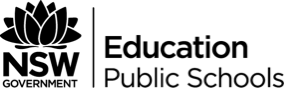 Student EvaluationUnit name:      	Student name:      	 Class:      	Please complete the following questions as honestly as you can. There are no wrong answers and what you write will help your teacher to reflect on their skills, so don’t be shy!In two or three sentences, explain what you believe this unit was about. What were you expected to learn about or learn to do?What activities did you enjoy doing in this unit?What activities were not so fun?In what ways did the teacher help you to learn new things in this unit?Are there any tips you would like to give the teacher to make the unit more successful next time they teach it?Are there any tips you would give future students studying this unit? In other words, do you think there are things you might do differently if you could do this unit again?